Документы, необходимые для получения компенсации части родительской платы:Заявление одного из родителей на получение компенсации;Копия паспорта одного из родителей;Копия свидетельства о рождении ребёнка и всех несовершеннолетних детей;Копия сберкнижки или реквизиты банковской карты.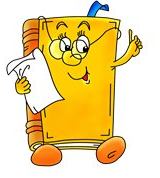 Компенсация начисляется при наличии полного пакета документов.